VERBALE N. ___Il giorno ___ gennaio 2018, alle ore _______, nei locali dell’ISI di Barga/dell’IT “E. Ferrari” di Borgo a Mozzano, si è riunito il Consiglio della Classe ___________, per discutere il seguente ordine del giorno:Scrutini del primo periodo a.s. 2015-2016Individuazione alunni che necessitano di interventi di recuperoVarie ed eventualiSono presenti i docenti:_________________________Sono assenti giustificati i seguenti docenti, sostituiti come segue da insegnanti di analoga disciplina o area disciplinare:prof./prof.ssa __________________________ sostituito dal prof./prof.ssa ____________________________prof./prof.ssa __________________________ sostituito dal prof./prof.ssa ____________________________ prof./prof.ssa __________________________ sostituito dal prof./prof.ssa ____________________________Presiede il Dirigente Scolastico/il Collaboratore del Dirigente Scolastico/il Coordinatore di classe, Prof./Prof.ssa ___________Verbalizza il prof./la prof.ssa ____________________Scrutini del primo periodo a.s.2015-2016.Prima di dare inizio alle operazioni di scrutinio, il Presidente, accertata la validità della seduta, premette:che tutti i presenti sono tenuti all’obbligo della stretta osservanza del segreto d’ufficio e che l’eventuale violazione comporta sanzioni disciplinari;che i voti devono essere assegnati dal Consiglio di Classe, su proposta dei singoli Docenti (in base a un congruo numero di interrogazioni e di esercizi scritti, grafici o pratici, svolti a casa o a scuola, corretti e classificati);che, negli scrutini di primo periodo, il voto, per ciascuna disciplina, è UNICO, come deliberato dal Collegio dei Docenti del 27 novembre 2015;che per gli alunni DA, con DSA, con BES e stranieri la valutazione avverrà secondo la normativa vigente, come esplicitato nel POF 2015-2016;che il voto di condotta è assegnato dal Consiglio di Classe su proposta del Coordinatore.Si apre la discussione sul quadro complessivo del rendimento della classe e sui singoli casi. I docenti espongono i dati relativi al profitto della classe, alla partecipazione al dialogo educativo, alla frequenza degli alunni e al loro impegno di studio.A) Voto di condotta:Il voto di condotta viene attribuito valutando i livelli di ciascuno studente secondo i seguenti indicatori:Prima di procedere all’attribuzione del voto di condotta, si prendono in esame i casi per i quali per i quali si ritiene necessario convocare le famiglie ad un colloquio col coordinatore della classe, che effettuerà la relativa comunicazione, per i seguenti motiviSi procede, quindi, all’assegnazione dei voti di condotta. B) Provvedimenti disciplinari. Il Consiglio di classe esamina i casi per i quali sia necessario avviare provvedimenti disciplinari e delibera come di seguito, facendo riferimento agli Articoli 19-22 del vigente Regolamento d’Istituto:C) Valutazione del profitto:Successivamente, per le proprie discipline ogni insegnante propone alla discussione del Consiglio di classe il voto UNICO corrispondente al proprio giudizio.D) Compilazione elettronica delle pagelle di primo periodoIl Consiglio di Classe, dopo aver deliberato in merito all’assegnazione dei voti di condotta e dei voti di profitto, provvede alla compilazione elettronica delle pagelle.Tutte le decisioni sono assunte all’unanimità, salvo per i seguenti casi: _____________________(Per le decisioni prese a maggioranza, specificare la proposta di voto, il numero dei votanti, dei favorevoli e dei contrari).Individuazione degli alunni che necessitano di interventi di recupero Interventi di recupero. Il Consiglio di classe, sulla base dei risultati del profitto e dopo un’analisi attenta dei bisogni formativi di ciascuno studente e della natura delle difficoltà rilevate nell’apprendimento delle varie discipline, individua gli alunni che, presentando insufficienze in una o più materie, necessitano di interventi di recupero e ne riporta i nominativi nel modello allegato al presente verbale (Allegato 1).Verifica. Il Consiglio di classe dispone che, al termine della suddetta attività di recupero vengano effettuate prove di verifica documentabili, la cui tipologia sarà stabilita dal singolo docente.Comunicazione alle famiglie. Le deliberazioni del Consiglio di classe e l’organizzazione del programma di recupero saranno portate a conoscenza delle famiglie degli studenti interessati dal coordinatore della classe, servendosi dell’apposita modulistica, reperibile presso la Segreteria. I risultati delle attività di recupero saranno rilevati nei consigli di classe del mese di Marzo 2016 e comunicati alle famiglie tramite le “pagelline” per la valutazione interperiodale.Varie ed eventuali_____________________Alle ore ______, esaurita la discussione dei punti all’ordine del giorno, il Presidente dichiara chiusa la seduta.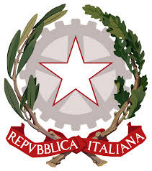 ISI di BargaIstituto Professionale Servizi per l’Enogastronomia e l’Ospitalità Alberghiera “F.lli Pieroni”Liceo Linguistico, Liceo delle Scienze Umane “G. Pascoli”Liceo Classico “L. Ariosto”Istituto Tecnico Settore Tecnologico “E. Ferrari”SCRUTINI PRIMO PERIODOINDICATORIFrequenza e puntualitàImpegno e costanza nell'attività scolasticaPartecipazione al dialogo educativoRispetto delle norme disciplinariLIVELLI DI VALUTAZIONEEccellenteBuonoSufficienteInsufficienteINDICATORIPROPOSTA DI VOTOPresenza generalizzata dei seguenti elementi:Interesse e partecipazione attiva e propositiva alle attività didatticheRegolare e serio svolgimento delle consegne scolasticheRispetto degli altri e delle norme scolasticheFrequenza costante e assidua10Prevalenza negli indicatori di valutazioni di livelli eccellente e buono9 – 8Prevalenza negli indicatori di valutazione di livelli buono e sufficiente8 - 7Prevalenza negli indicatori di livelli sufficienti7 - 6Ripetute sanzioni disciplinari con eventuali sospensioni inferiori a quindici giorni, con segnali di ravvedimento6Studenti che abbiano subito una sanzione disciplinare per fatti riconducibili ai sensi del DM n. 5 del 16/01/09 articolo 4 comma 9, 9bis e 9ter e per i quali non siano riscontrabili segnali di ravvedimento5Per le numerose assenze/ritardi:Per motivi disciplinari:ALUNNOINFRAZIONE DISCIPLINARE(Art.21 Regolamento Istituto)SANZIONE(Art.22 Regolamento Istituto)Il Presidente_________________________________Il Segretario________________________________